VPS priemonės „Partnerystės tinklo skatinimas vietos veiklos grupės teritorijoje“ finansavimo sąlygų aprašo 3 priedasBENDRADARBIAVIMO SUTARTIS  Nr.2018 m. _______________d. ___________________(sudarymo vieta)[Pareiškėjo pavadinimas] (toliau – Pareiškėjas), atstovaujama (-as) [pareigos Vardas Pavardė] veikiančio (-io) pagal [nurodomas veikimo pagrindas],  [Partnerio pavadinimas] (toliau – Partneris), atstovaujama (-as) [pareigos Vardas Pavardė] veikiančio (-io) pagal [nurodomas veikimo pagrindas], toliau bendrai vadinami sutarties Šalimis, o kiekvienas iš jų atskirai – Šalimi, sudarė šią bendradarbiavimo sutartį (toliau – Sutartis).1. SUTARTIES  OBJEKTAS1.1 	Šia Sutartimi Šalys susitaria bendradarbiauti įgyvendinant vietos projektą „nurodomas vietos projekto pavadinimas“ (toliau – vietos projektas), pateiktą pagal Kauno rajono vietos veiklos grupės (toliau – VVG) „Kauno rajono  2016-2022 m. vietos plėtros strategijos“ priemonę Nr. LEADER-19.2-SAVA-7 „Partnerystės tinklo skatinimas vietos veiklos grupės teritorijoje“ finansavimo sąlygų aprašą patvirtintą Kauno rajono vietos veiklos grupės valdybos 2018 m. rugpjūčio 21 d. sprendimu Nr. 127 (toliau – FSA) ir Vietos projektų, įgyvendinamų bendruomenių inicijuotos vietos plėtros būdu, administravimo taisyklėse, patvirtintose Lietuvos Respublikos žemės ūkio ministro 2016 m. rugsėjo 21 d. įsakymu Nr. 3D-544 „Dėl Vietos projektų, įgyvendinamų bendruomenių inicijuotos vietos plėtros būdu, administravimo taisyklių patvirtinimo“ (toliau – Taisyklės) reikalavimus. Vietos projekto įgyvendinimo trukmė yra nuo 20_ m. __________________ d. iki 20__ m. __________________ d., t. y. ____ mėn.1.2. Siekiant vietos projekte numatytų tikslų bus įgyvendinamos šios veiklos (toliau – Veiklos):1.2.1. nurodoma planuojama įgyvendinti bendra Veikla (-os)1.2.2.1.2.n.1.3. Vietos projekte sutelkiami ir bendrai naudojami šie turimi Pareiškėjo ir Partnerio (-ių) ištekliai:1.3.1. Pareiškėjo ištekliai:1.3.1.1. nurodomi Pareiškėjo turimi ištekliai, kurie bus sutelkiami ir naudojami vietos projekto Veikloms įgyvendinti.1.3.1.2.1.3.1.n1.3.2. Partnerio ištekliai:1.3.2.1. nurodomi Partnerio turimi ištekliai, kurie bus sutelkiami ir naudojami vietos projekto Veikloms įgyvendinti1.3.2.2.1.3.1.n1.4. Pareiškėjas yra pagrindinis už vietos projekto įgyvendinimą, administravimą ir priežiūrą atsakingas asmuo. Partneris (-iai) vykdo savo dalinius įsipareigojimus, numatytus šioje Sutartyje.1.5. Kiekviena Šalis turi teisę susipažinti su visais vietos projekto dokumentais.2. ŠALIŲ TEISĖS IR PAREIGOS2.1.	Šalys įsipareigoja:2.1.1. bendradarbiauti vietos projekto įgyvendinimo laikotarpiu;2.1.2. prisiimti pareigas, susijusias su vietos projekto įgyvendinimu, ir jų laikytis iki vietos projekto įgyvendinimo kontrolės laikotarpio pabaigos;2.1.3. siekti numatyto tikslo ir įgyvendinti Sutartimi prisiimtus įsipareigojimus, vadovaujantis rūpestingumo, efektyvumo, skaidrumo, geros partnerystės principais ir kita gerąja praktika;2.1.4. prireikus skirti žmogiškuosius, techninius, intelektinius, materialinius ir kitokio pobūdžio išteklius, reikalingus ir leidžiančius deramai vykdyti šios Sutarties nuostatas;2.1.5. pasiekti visus tikslus, rezultatus, numatytus vietos projekto paraiškoje ir vietos projekto vykdymo sutartyje;2.1.6. laikytis Lietuvos Respublikos įstatymų, Europos Sąjungos teisės aktų, susijusių su Veiklų įgyvendinimu;2.1.7. nedelsiant informuoti Pareiškėją apie visas aplinkybes ir priežastis, trukdančias tinkamai bendradarbiauti įgyvendinant Veiklas ar apie joms kilusią grėsmę;2.1.8. įvykdyti visus kitus įsipareigojimus, susijusius su vietos projekto įgyvendinimu, nurodytus Taisyklėse, patvirtintame FSA, vietos projekto vykdymo sutartyje bei kituose susijusiuose teisės aktuose, reglamentuojančiuose vietos projekto įgyvendinimą.2.2. Pareiškėjas įsipareigoja:2.2.1. parengti vietos projekto paraišką finansavimui gauti;2.2.2. suplanuoti Veiklas, bet organizuoti tinkamą jų įgyvendinimą;2.2.3. visus vietos projekto pakeitimus, turinčius įtakos Partnerio (-ių) įsipareigojimams ir teisėms, prieš kreipdamasis į VVG ir Nacionalinę mokėjimo agentūrą prie Lietuvos Respublikos žemės ūkio ministerijos (toliau – Agentūra), pirmiausiai raštu suderinti su Partneriu (-iais);2.2.4. įgyvendindamas vietos projektą reguliariai konsultuotis su Partneriu (-iais) ir nuolat jį (juos) informuoti apie vietos projekto įgyvendinimo eigą; atstovauti visiems vietos projekto partneriams vietos projekto įgyvendinimo klausimais ir užtikrinti, kad Partneris (-iai) būtų tinkamai informuotas (-i) apie jo (jų) pareigas, susijusias su vietos projekto vykdymo sutarties vykdymu ir vietos projekto įgyvendinimu, taip pat laikytųsi visų su vietos projekto įgyvendinimu susijusių įsipareigojimų, nustatytų šioje Sutartyje, Taisyklėse ir FSA;2.2.5. atstovauti Šalims ginčuose su trečiaisiais asmenimis.2.3. Partneris įsipareigoja:2.3.1. Šios Sutarties 1.2. punkte numatytus įsipareigojimus atlikti laiku ir tinkamai;2.3.2. dalyvauti šios Sutarties 1.2. punkte suplanuotose Veiklose, bei užtikrinti reikalingą dalyvių skaičių jose;2.3.3. teikti informaciją Pareiškėjui, susijusią su Sutartyje numatytų įsipareigojimų vykdymu;2.4. Pareiškėjo teisės:2.4.1. vienašališkai nutraukti šią Sutartį su Partneriu (-iais), jeigu Partneris (-iai) neatitinka jam (jiems) keliamų tinkamumo reikalavimų, taip pat dėl Partnerio (-ių) neveikimo arba netinkamo veikimo pasekmių, kurių per 1 (vieną) mėnesį nuo tos dienos, kai Pareiškėjas sužinojo arba turėjo sužinoti apie tokius Partnerio (-ių) veiksmus arba neveikimą, neįmanoma ištaisyti, todėl vietos projektas negali būti įgyvendintas arba negali būti užtikrinta vietos projekto kontrolė vietos projekto kontrolės laikotarpiu , arba atsiradus kitų objektyvių priežasčių, dėl kurių vietos projektas negali būti tinkamai įgyvendintas arba negali būti užtikrinta vietos projekto kontrolė vietos projekto kontrolės laikotarpiu.2.5. Partnerio teisės:2.5.1 gauti konsultacijas, reikalingas suplanuotoms Veikloms įgyvendinti;2.5.2. laiku gauti visą reikiamą su vietos projekto Veiklomis susijusią informaciją;2.5.3. bendradarbiauti su kitais subjektais kitose projektuose ir (arba) teikti projektų paraiškas savarankiškai.3. ŠALIŲ ATSAKOMYBĖ3.1.	Šalys garantuoja, kad turi visus reikiamus leidimus ir atitinkamos kvalifikacijos personalą planuojamoms Veikloms įgyvendinti;3.2. Už šios Sutarties vykdymą ir įgyvendinimą kiekviena šalis atsako pagal šioje Sutartyje prisiimtus įsipareigojimus;3.3. Pareiškėjas yra tiesiogiai atsakingas už tinkamą Vietos projekto įgyvendinimą;3.4. Partneris (-iai) yra atsakingas už tinkamą šioje Sutartyje prisiimtų įsipareigojimų įgyvendinimą. Šalys neturi teisės šia Sutartimi numatytų savo teisių ir įsipareigojimų perleisti tretiesiems asmenims be rašytinio kitų Šalių sutikimo;3.6. Šalis, nevykdanti ar netinkamai vykdanti šią Sutartį, privalo kitai Šaliai atlyginti visus su tuo susijusius kitos Šalies patirtus nuostolius Lietuvos Respublikos įstatymų ir kitų teisės aktų nustatyta tvarka;3.7. Šia Sutartimi prisiimti Šalių įsipareigojimai yra neatlygintini3.8. Šalys atleidžiamos nuo atsakomybės dėl šios sutarties vykdymo esant nenugalimos jėgos (force majeure) aplinkybėms pagal Lietuvos Respublikos civilinio kodekso 6.212 straipsnį bei Lietuvos Respublikos Vyriausybės 1996 m. liepos 16 d. nutarimą Nr. 840 „Dėl atleidimo nuo atsakomybės esant nenugalimos jėgos (force majeure) aplinkybėms taisyklių patvirtinimo“.4. BENDROSIOS NUOSTATOS4.1. Šalys įsipareigoja laikyti paslaptyje bet kokią techninę, komercinę, finansinę ar kitokio pobūdžio informaciją, perduotą viena kitai, taip pat informaciją apie Sutartį ir imtis visų priemonių, kad gauta informacija nepatektų trečiosioms šalims Sutarties galiojimo laiku ir neribotą laikotarpį po to. 4.2. Sutartis įsigalioja nuo jos pasirašymo dienos ir galioja iki vietos projekto įgyvendinimo pabaigos (Šalys gali numatyti ir ilgesnį Sutarties terminą).4.3. Šia Sutartimi Partneris (-iai) patvirtina, kad yra susipažinęs (-ę) su vietos projektu, savo teisėmis ir pareigomis įgyvendinant jį.4.4. Šios Sutarties sąlygos privalomos Sutarties šalims, jos gali būti keičiamos šalių rašytiniu susitarimu. Bet koks šios Sutarties keitimas ir (ar) papildymas turi būti iš anksto suderintas su VVG.4.5. Visi šios Sutarties pakeitimai ir (ar) papildymai tampa šios Sutarties neatskiriama dalimi.4.6. Ši Sutartis vykdoma ir aiškinama remiantis Lietuvos Respublikos teise. Šalių tarpusavio santykiai, neaptarti šioje Sutartyje, reguliuojami Lietuvos Respublikos teisės aktų nustatyta tvarka4.7. Visi ginčai, nesutarimai, kylantys iš šios Sutarties, sprendžiami derybomis. Nepavykus išspręsti ginčo, ginčai sprendžiami vadovaujantis Lietuvos Respublikos teisės aktais kompetentingame Lietuvos Respublikos teisme.4.8. Sutartis gali būti nutraukta šalių susitarimu arba vienos šalies iniciatyva, kitą šalį apie tai įspėjus ne vėliau kaip prieš 1 (vieną) mėnesį. Sutartis gali būti nutraukta tik gavus raštišką VVG sutikimą.4.9. Sutartis sudaryta _____  egzemplioriais, turinčiais vienodą juridinę galią, po vieną egzempliorių kiekvienai Sutarties šaliai.4.10. Šios Sutarties priedai yra: ______________________________________________.4.11. Ši Sutartis Šalių perskaityta, suprasta dėl turinio bei pasekmių ir, kaip atitinkanti jų valią, priimta ir pasirašyta.5. dokumentų SIUNTIMAS5.1.	Informacija, dokumentai ir pranešimai Šalims turi būti siunčiami šiais adresais:5.1.1. Pareiškėjui: ________________________________; el. paštas ________________;5.1.2. Partneriui:________________________________; el. paštas _________________. 5.2.	Šalys įsipareigoja per 3 (tris) darbo dienas viena kitą informuoti apie savo adreso ir (ar) elektroninio pašto pakeitimą. Šalys, neįvykdžiusios šio įsipareigojimo, negali reikšti pretenzijų, kad jos negavo pranešimų ir kitų dokumentų, siųstų pagal senus duomenis.6. ŠALIŲ REKVIZITAI IR PARAŠAI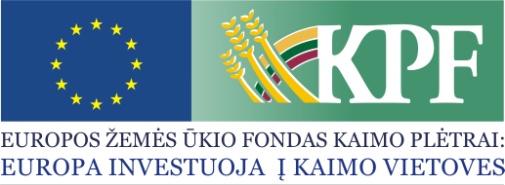 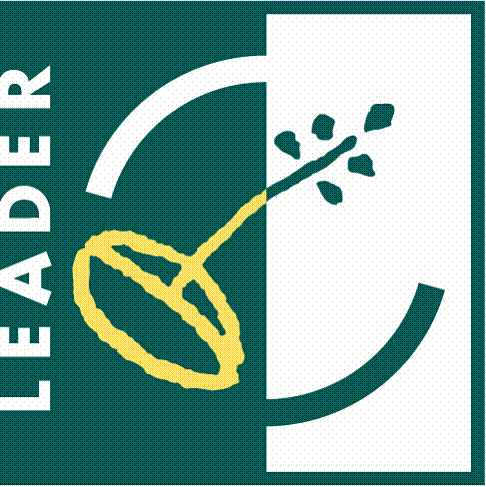 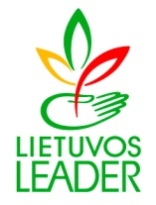 Vietos projekto vykdytojo ženklas(Jei yra. Jei nėra – langelį panaikinti)Vietos projekto partnerio ženklas(Jei yra. Jei nėra – langelį panaikinti)PAREIŠKĖJASPavadinimasĮmonės kodasAdresas Tel.  PareigosVardas Pavardė  __________________                                A.V.          (parašasPARTNERIS PavadinimasĮmonės kodas Adresas Tel.: PareigosVardas Pavardė __________________                                A.V.          (parašas)